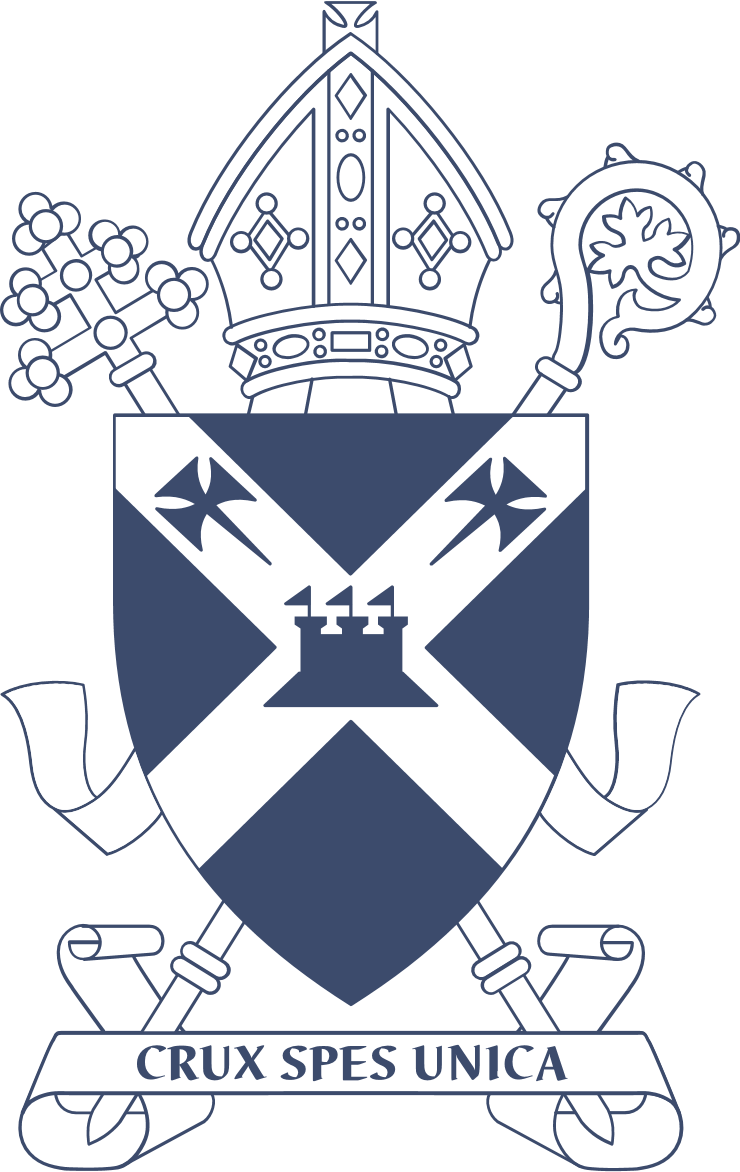 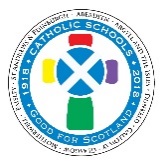 Icon PlanningParish:						Dates:Groups to consider involving: Pupils, parents, teachers, catechists, religious and clergy.SaturdaySuggested activitySaturdaySuggested activityTime:Duration:Intended audience: Time:Duration:Intended audience:Time:Duration:Intended audience:SundaySuggested activitySundaySuggested activityTime:Duration:Intended audience:Time:Duration:Intended audience:Time:Duration:Intended audience:Please return any plans to kay.Leslie@ staned.org.uk by November  9ththPlease return any plans to kay.Leslie@ staned.org.uk by November  9thth